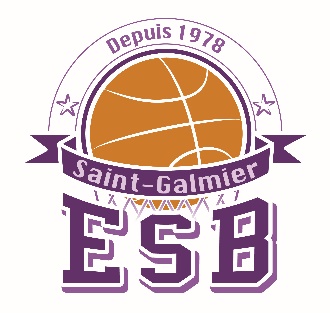 RENSEIGNEMENTSPOUR LA SAISON 2020/2021Date de Naissance : ………..….. /…………..../…........L’adhésion à l’E.S.B. implique l’acceptation et le respect des statuts et du règlement intérieur de l’association.Je m’engage à venir régulièrement aux entraînements et aux matches, ainsi qu’à prévenir le plus tôt possible en cas d’empêchement. Je m’engage à respecter mon tour de rôle dans la saison (buvette, goûter, lavage maillots, transport). Je m’engage à respecter l’esprit sportif sur les terrains et dans les tribunes.‘Autorisation de Transport : Je confirme que mon véhicule et moi-même seront assurés conformément aux lois en vigueur.Droit à l’image : J’autorise l’ESB, à filmer ou photographier mon enfant dans le cadre de son activité et à utiliser son image pour toute présentation publique (site internet, journaux…).Personnes à prévenir en cas d’urgence (si besoin) : Mr / Mme ……………………………………………….……………………….	Tél. : ……./ ……/ ……./ ……/……Mr / Mme ……………………………………………………………………….	Tél. : ……./ ……/ ……./ ……/……Si préférence : Médecin : ……………………………………………………………………….	Tél. : ……./ ……/ ……./ ……/……Hôpital : ………………………………………………………………………..	Tél. : ……./ ……/ ……./ ……/……Autres informations médicales (allergies, maladies, traitement en cours) :…………………………………………………………………………………………………………………………….……………………………………………………………………………………………………………………………………….………………………………………………Nom et Prénom du licencié : ……………………………………………………………………………………………………………………N° portable : ………………………………….…………………………………………………………………………………………………………Profession : ……………………………………………………………………………………………………………………….…………………….E-mail (obligatoire) : ………………………………………………………………………………………………………………….……………………………..Date : ……. / ……..  / …….	Signature (précédée de la mention « lu et approuvé »)